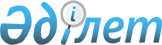 О состоянии дел в сфере разработки и реализации межгосударственных и национальных программ создания информационных автоматизированных систем таможенных органов Сторон
					
			Утративший силу
			
			
		
					Решение Комиссии таможенного союза от 26 февраля 2009 года № 21. Утратило силу решением Коллегии Евразийской экономической комиссии от 17 июля 2018 года № 112.
      Сноска. Утратило силу решением Коллегии Евразийской экономической комиссии от 17.07.2018 № 112 (вступает в силу по истечении 30 календарных дней с даты его официального опубликования).
      Комиссия таможенного союза решила:
      1. Принять к сведению информацию о состоянии дел в сфере разработки и реализации межгосударственных и национальных программ создания информационных автоматизированных систем таможенных органов.
      2. Просить Стороны в двухнедельный срок представить в Комиссию таможенного союза предложения по реализации пункта 5.6 (Введение единой автоматизированной информационной системы таможенных органов) Плана действий по формированию таможенного союза в рамках Евразийского экономического сообщества, утвержденного Решением Межгосударственного Совета ЕврАзЭС (высшего органа таможенного союза) на уровне глав государств от 6 октября 2007 года № 1.
      3. Ответственному секретарю Комиссии таможенного союза Глазьеву С. Ю. до 1 апреля 2009 года подготовить предложения по ускорению создания интегрированной автоматизированной информационной системы таможенных органов государств, формирующих таможенный союз.
					© 2012. РГП на ПХВ «Институт законодательства и правовой информации Республики Казахстан» Министерства юстиции Республики Казахстан
				
Члены Комиссии таможенного союза:
От Республики
От Республики        От Российской
Беларусь
Казахстан            Федерации
А. Кобяков
В. Школьник            И. Шувалов